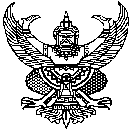  บันทึกข้อความส่วนราชการ                                                                                                                .                  ที่                                                          วันที่                                                             .                       เรื่อง  ขอเปลี่ยนแปลงสังกัดสาขาวิชาของพนักงานในสถาบันอุดมศึกษา ประเภทวิชาการ                          . เรียน   อธิการบดีมหาวิทยาลัยราชภัฏสกลนคร ตามที่คำสั่งมหาวิทยาลัยราชภัฏสกลนคร ที่............/................... เรื่อง................................................................................................................. ลงวันที่................................................... ได้แต่งตั้ง (นาย/นาง/นางสาว).................................................................. ปฏิบัติงานในตำแหน่ง...........................................................สังกัดสาขาวิชา................................................................... คณะ..........................................................................ตั้งแต่วันที่....................................................................... ถึงวันที่.......................................................................นั้น เนื่องจาก....................................................................................................................................................................................................................................................................................................................................................................................................................................................................................................................................................................................................................................................................................................................เพื่อ............................................................................................................................................................................................................................................................................................................................................จึงขอเปลี่ยนแปลงสังกัดสาขาวิชา ของ (ผศ./นาย/นาง/นางสาว).........................................................................จากสาขาวิชา...................................................................... เป็น สาขาวิชา..............................................................ตั้งแต่วันที่.................................................................. เป็นต้นไป 	           จึงเรียนมาเพื่อโปรดพิจารณา 					      (.......................................................)                   	ประธานสาขา..........................................................					      (.......................................................)                   	คณบดีคณะ.........................................................